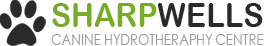 Sharpwells K9 Hydro.comVeterinary Registration Form
Veterinary DetailsPractice Name: ___________________________________________________________________

Address: ________________________________________________________________________

Telephone No.: ___________________________________________________________________

Email: ___________________________________________________________________________

Fax: _____________________________________________________________________________

Referring Veterinary Surgeon: ________________________________________________________
Animal DetailsName: ___________________________________________________________________________

D.O.B.: ___________________________________________________________________________

Breed: ____________________________________________________________________________

Gender/Sex: _______________________________________________________________________
Client DetailsName: ____________________________________________________________________________

Address: __________________________________________________________________________
Phone: ____________________________________________________________________________

Email: ____________________________________________________________________________Sharpwells K9 Hydro.comVeterinary Registration FormCase History (including details of injuries, conditions and/ or surgical procedures)__________________________________________________________________________________________________________________________________________________________________________________________________________________________________________________________________________________________________________________________________________________________________________________________________________________________Present Treatment (including medications)__________________________________________________________________________________________________________________________________________________________________________________________________________________________________________________________________________________________________________________________________________________________________________________________________________________________This animal is a patient under my care and in my opinion is fit to receive hydrotherapy at Sharpwells K9 Hydrotherapy Centre.Signed: ________________________________________Print Name: ____________________________________Date: __________________________________________Practice Stamp: